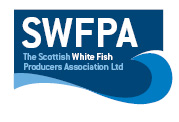 LONG LINE PositionsLong Line Position InfoNorth  point  60 53,50N            South  point  60 47,84N                        000 25,44W                                 000 23,49WNorth  point  60 49,64N            South point  60 44,62N                        000 24,65W                                000 26,60W North point  60 50,26N             South  point  60 44,83N                       000 25,32W                                  000 27,20WDate24-07-2020Vessel Name & Reg NoSUFFOLK CHIEFTAIN LT372Skipper NameFRANCISCO ALVAREZ MIGUEZSkipper Email Addresssuffolkchieftain@satlink-mail.comSkipper Mobile No+33640049420